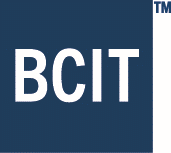 Program Name/Credential: Accredited Programs – Gap Analysis of Self-Study Report Requirements & Accreditation DocumentationSelf-Study Report CategoriesSelf-Study Report CategoriesAddressed in Accreditation Documentation?Where is it Addressed?APQA CommentsProgram Response1.  Program Background1.  Program Background1.  Program Background1.  Program Background1.  Program Background1.  Program BackgroundProgram Name/Credential TypeProgram Name/Credential TypeAdministrative StructureAdministrative StructureProgram AimProgram AimProgram DescriptionProgram DescriptionHistory of Program’s DevelopmentHistory of Program’s DevelopmentProgram Review Data Sources and Stakeholder ProfilesProgram Review Data Sources and Stakeholder Profiles2.  Quality of Educational Design2.  Quality of Educational Design2.  Quality of Educational Design2.  Quality of Educational Design2.  Quality of Educational Design2.  Quality of Educational Design2.1 Review of Curriculum2.1 Review of CurriculumRelevance and integration of Program goalsCredential standardsAdmission requirementsProgram structureCurriculumTeaching, Learning, and Assessment MethodologiesTeaching, Learning, and Assessment MethodologiesProgram Delivery ModesProgram Delivery ModesFaculty Qualifications and CurrencyFaculty Qualifications and Currency3.  Quality of Educational Experience3.  Quality of Educational Experience3.  Quality of Educational Experience3.  Quality of Educational Experience3.  Quality of Educational Experience3.  Quality of Educational ExperienceProgram Attrition and Graduation RatesProgram Attrition and Graduation RatesRelevance of Education to Further StudiesRelevance of Education to Further StudiesRelevance of Education to EmploymentRelevance of Education to EmploymentSatisfaction with Skills DevelopmentSatisfaction with Skills DevelopmentSatisfaction with Learning Experience including Quality of InstructionSatisfaction with Learning Experience including Quality of Instruction4.  Quality of Services, Resources and Facilities4.  Quality of Services, Resources and Facilities4.  Quality of Services, Resources and Facilities4.  Quality of Services, Resources and Facilities4.  Quality of Services, Resources and Facilities4.  Quality of Services, Resources and FacilitiesLearner Satisfaction with Services, Resources, and FacilitiesLearner Satisfaction with Services, Resources, and FacilitiesFaculty and Staff Satisfaction with Services, Resources, and FacilitiesFaculty and Staff Satisfaction with Services, Resources, and Facilities5.  Quality of Program Relationships and Connections5.  Quality of Program Relationships and Connections5.  Quality of Program Relationships and Connections5.  Quality of Program Relationships and Connections5.  Quality of Program Relationships and Connections5.  Quality of Program Relationships and ConnectionsArticulation – Internal and ExternalArticulation – Internal and ExternalAccreditation and/or Audit by Regulatory BodyAccreditation and/or Audit by Regulatory BodyAlignment with Provincial Direction, BCIT’s Strategic Plan and Education PlanAlignment with Provincial Direction, BCIT’s Strategic Plan and Education PlanProgram Advisory Committee (PAC)Program Advisory Committee (PAC)Marketing and Public/Community EngagementMarketing and Public/Community EngagementIndustry /Professional Associations - Connections/EngagementIndustry /Professional Associations - Connections/EngagementCredential Recognition and NomenclatureCredential Recognition and NomenclatureCompliance with BCIT Policies and ProceduresCompliance with BCIT Policies and Procedures6. Comparison with Previous Reviews6. Comparison with Previous ReviewsAnnual Program Self-evaluationsAnnual Program Self-evaluationsProgram ReviewsProgram ReviewsAccreditation and/or Audit ReportsAccreditation and/or Audit ReportsCurriculum ReviewsCurriculum Reviews7.  Benchmarking with Comparable programs7.  Benchmarking with Comparable programs7.  Benchmarking with Comparable programs7.  Benchmarking with Comparable programs7.  Benchmarking with Comparable programs7.  Benchmarking with Comparable programs8.  Conclusions, Recommendations, and Future Directions8.  Conclusions, Recommendations, and Future Directions8.  Conclusions, Recommendations, and Future Directions8.  Conclusions, Recommendations, and Future Directions8.  Conclusions, Recommendations, and Future Directions8.  Conclusions, Recommendations, and Future Directions